August 31, 2016Addendum #2 ToRequest for ProposalRFP Cleaning Services for the STD and TB Clinic at 50 East Canfield dated August 19, 2016 Questions have been raised for the University's RFP for Cleaning Services for the STD and TB Clinic at 50 East Canfield for the Hudson Webber Cancer Research Center.  A summary of the questions asked and the University's responses are as follows:Question: Can you provide the individual square footage for the carpet that would need to be cleaned and the vinyl tile that would  need to be stripped and waxed for the STD and TB clinics?Answer: STD (Minus the TB Field office)Total = 3,217 s.f.VCT = 2,331 s.f.Carpet = 886 s.f.TBTotal = 1,825 s.f. (Incl. TB Field Office)Carpet = 340 s.f.CT = 1,129 s.f.Vinyl Plank (Lobby) = 356 s.f.NOTE: You must have attended a pre-bid conference in order to be eligible to bid on a particular project.  Receipt of minutes or addenda without being at a pre-bid conference does not qualify your company to bid.  A copy of this Addendum will be posted to the Purchasing web site at http://www.forms.procurement.wayne.edu/Adv_bid/Adv_bid.html.As a reminder, the bid due date is September 07, 2016, at 2:00 pm.  If you have any further questions, please do not hesitate to email them to me at rfpteam2@wayne.edu and copy leiann.day@wayne.edu.Do not contact the Hudson Webber Cancer Research Center, or other University Units, directly as this may result in disqualification of your proposal.Thank youLeiann Day, on behalf ofValerie Kreher, Senior Buyer, Purchasing				CC:	Dawn Kissel, Valerie Kreher, Attendees list.Division of Finance and Business OperationsProcurement & Strategic Sourcing  (313) 577-3734 FAX (313) 577-3747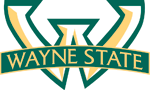 